 КАРАР                                                                                                                 РЕШЕНИЕ          29 май 2017й.                                       №79                                 29 мая 2017г.О внесении изменений в решение Совета сельского поселения Зеленоклиновский сельсовет муниципального района Альшеевский район Республики Башкортостан от 22.08.2012г. № 71 «Об утверждении  Норм  и Правил  по благоустройству территории сельского поселения Зеленоклиновский сельсовет муниципального района Альшеевский район Республики Башкортостан»           В соответствии со ст.210 Гражданского кодекса Российской ФедерацииСовет сельского поселения Зеленоклиновский  сельсовет муниципального района  Альшеевский район Республики Башкортостан р е ш и л:        1. Внести в решение Совета сельского поселения Зеленоклиновский  сельсовет муниципального района Альшеевский район Республики Башкортостан  от 22.08.2012г. №71 «Об утверждении  Норм  и Правил  по благоустройству территории сельского поселения Зеленоклиновский сельсовет муниципального района Альшеевский район Республики Башкортостан»    изменения и изложить в следующей редакции:       1.1. Подпункт 8.2.2. Содержание, уборку и очистку водостоков, канав, кюветов, водопропускных труб, дренажей, предназначенных для отвода поверхностных и грунтовых вод производить:на территориях и земельных участков многоквартирных домов – управляющими организациями, ТСЖ, ЖСК, собственниками помещений.1.2.Подпункт  8.8.2 Физическим и юридическим лицам, в собственности или в пользовании которых находятся земельные участки, обеспечивать содержание и сохранность зеленых насаждений, находящихся на этих участках.          2. Настоящее решение обнародовать  в установленном порядке и разместить на официальном сайте администрации сельского поселения Зеленоклиновский сельсовет  муниципального района Альшеевский район Республики Башкортостан.          3. Настоящее решение вступает в силу со дня обнародования          4. Контроль за исполнением решения возложить на постоянную комиссию Совета по земельным вопросам, благоустройству и экологии.  Глава сельского поселения                                             Т.Г.ГайнуллинБАШҠОРТОСТАН РЕСПУБЛИКАҺЫӘЛШӘЙ РАЙОНЫМУНИЦИПАЛЬ РАЙОНЫНЫҢЗЕЛЕНЫЙ КЛИН АУЫЛ СОВЕТЫАУЫЛ БИЛӘМӘҺЕ СОВЕТЫ (БАШҠОРТОСТАН  РЕСПУБЛИКАҺЫ  ӘЛШӘЙ  РАЙОНЫ  ЗЕЛЕНЫЙ КЛИН АУЫЛ  СОВЕТЫ)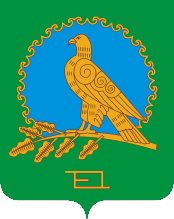 СОВЕТ СЕЛЬСКОГО ПОСЕЛЕНИЯЗЕЛЕНОКЛИНОВСКИЙ СЕЛЬСОВЕТМУНИЦИПАЛЬНОГО РАЙОНААЛЬШЕЕВСКИЙ РАЙОНРЕСПУБЛИКИБАШКОРТОСТАН(ЗЕЛЕНОКЛИНОВСКИЙ  СЕЛЬСОВЕТ АЛЬШЕЕВСКОГО  РАЙОНА  РЕСПУБЛИКИ  БАШКОРТОСТАН)